Fabrication d’un carnet à souches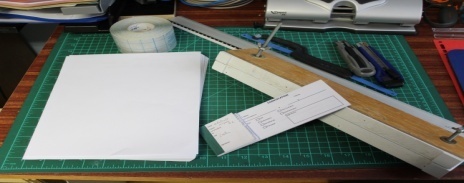 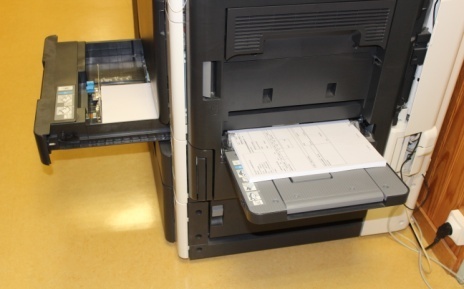 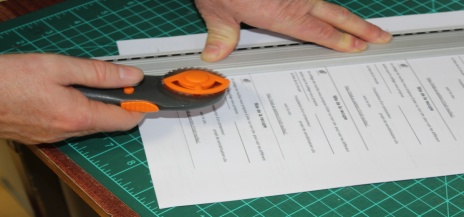 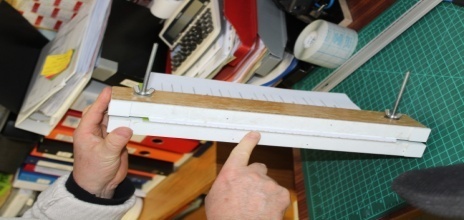 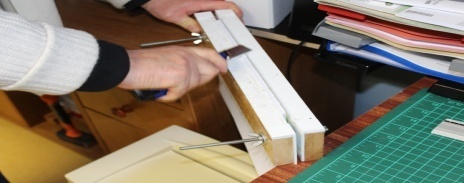 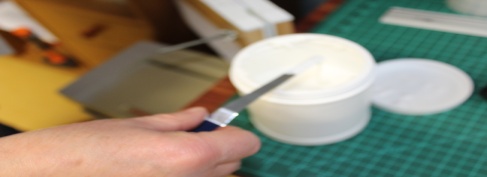 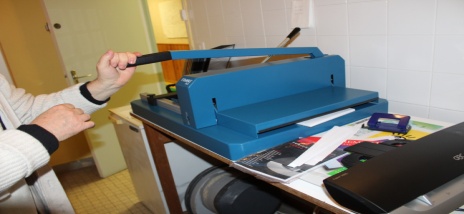 Fabrication d’un carnet à souches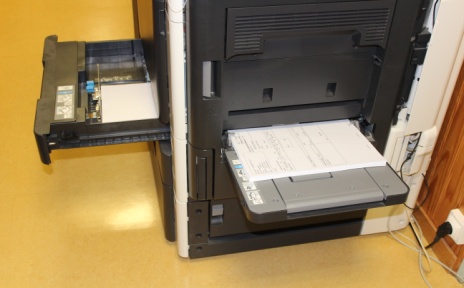 